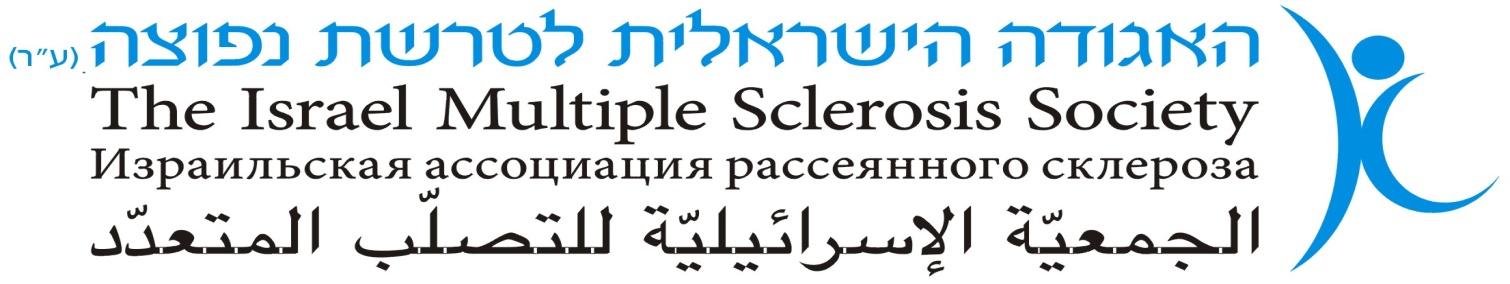 תכנית אסיפה כללית-  8.5.18 יום שלישי - 11:45-12:30החל מהשעה 11:00 החברים הנוכחים יהוו את המניין החוקי של המשתתפים והמצביעים באסיפה  הכללית
יום העיון מוגש כשירות לציבור באדיבות החברות:   ★  חב' מרק -Merck
השירות ניתן באופן בלתי תלוי ולא משפיע על תכני יום העיון
החל מהשעה 11:00 החברים הנוכחים יהוו את המניין החוקי של המשתתפים והמצביעים באסיפה  הכללית                    11:40-11:45ג'נין ווסברג – דברי פתיחה11:45-11:55הענקת תעודת הוקרה –11:55-12:05מר אורי ניסן, רו"ח – גזבר ומ"מ יו"ר האגודה – דו"ח כספי 31/12/1712:05-12:30עו"ד אמיר טיטונוביץ, היועץ משפטי לאגודה1אישור מאזן כספים לשנת 2017 2אישור דו"ח מילולי לשנת 2017  דיווח שנשלח אל כל חברי האגודה וכן דווח בע"פ באסיפה ע"י אורי ניסן – גזבר ומ"מ יו"ר האגודה.3אישור תקציב לשנת 2018 ו 2019 4אישור המשך מינוי של משרד רו"ח ליאון אורליצקי ושות  כרו"ח חיצוני של האגודה 5אישור המשך כהונתה של מועצת המנהלים והגדלת מס' חברי מועצת המנהלים-
 צרוף ד"ר פנאיוטה  פטרו  לוועד ולמועצה הרפואית המייעצת.
אנו מודים לד"ר  פנאיוטה  פטרו  –  נוירולוגית בכירה, המרכז לטרשת נפוצה בי"ח הדסה המצטרפת לוועד .6אישור המשך כהונתם של מר דוד צדוק ומר צבי דוברוב  וועדת הביקורת של האגודה. 7 אישור מורשי חתימה – מר אורי ניסן, מ"מ יו"ר וגזבר  גב' חניתה צנטנר מזכירת כבוד ו/או גב' רות דיין חברת הנהלה סגנית יושב ראש.8הערות/  הארות/ שאלות/ הצעות ובקשות של חברי האגודה.12:30-14:00ארוחת צהריים .